БИЛЕТ «Специалист по организации технического обслуживания и ремонта лифтов» (5 уровень квалификации)Вопрос № 1На что распространяется действие технического регламента ТР ТС 011/2011?Варианты ответов:- на лифты и эскалаторы;- на устройства безопасности лифтов и платформ;- на лифты и платформы;- на лифты и устройства безопасности лифтов.Вопрос № 2Точность остановки кабины лифта без повторного выравнивания должна составлять:Варианты ответов:-  ±0,035 м;-  ±0,050 м;-  ±0,020 м;-  ±0,015 м.Вопрос № 3Какая организация должна быть аккредитована для выполнения работ по проведению оценки соответствия в форме периодического технического освидетельствования?Варианты ответов:- орган по сертификации; - испытательная лаборатория;- испытательная лаборатория и орган по сертификации;- специализированная по лифтам организация.Вопрос № 4Кем оформляется декларация соответствия лифта?Варианты ответов:- монтажной организацией;- аккредитованной испытательной лабораторией;- эксплуатирующей организацией;- владельцем лифта;.Вопрос № 5Какая организация должна быть аккредитована для выполнения работ по проведению оценки соответствия в форме периодического технического освидетельствования?Варианты ответов:- орган по сертификации; - испытательная лаборатория;- испытательная лаборатория и орган по сертификации;- специализированная по лифтам организация.Вопрос № 6На рисунке устройство для проверки срабатывания ограничителя скорости указано цифрой:	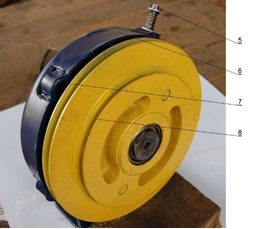 Варианты ответов:- 3;- 5;- 7;- 8.Вопрос № 7Какой шкаф управления показан на фото?Варианты ответов: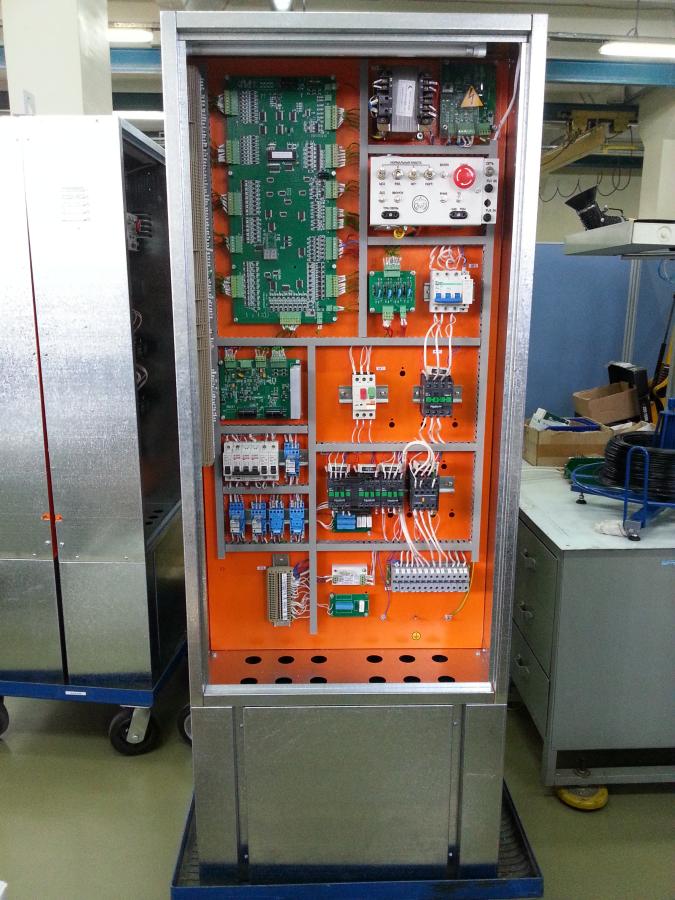 - УЛ;- УКЛ;- ШУЛМ;- СПУЛ.Вопрос № 8Для чего предназначен этот блок?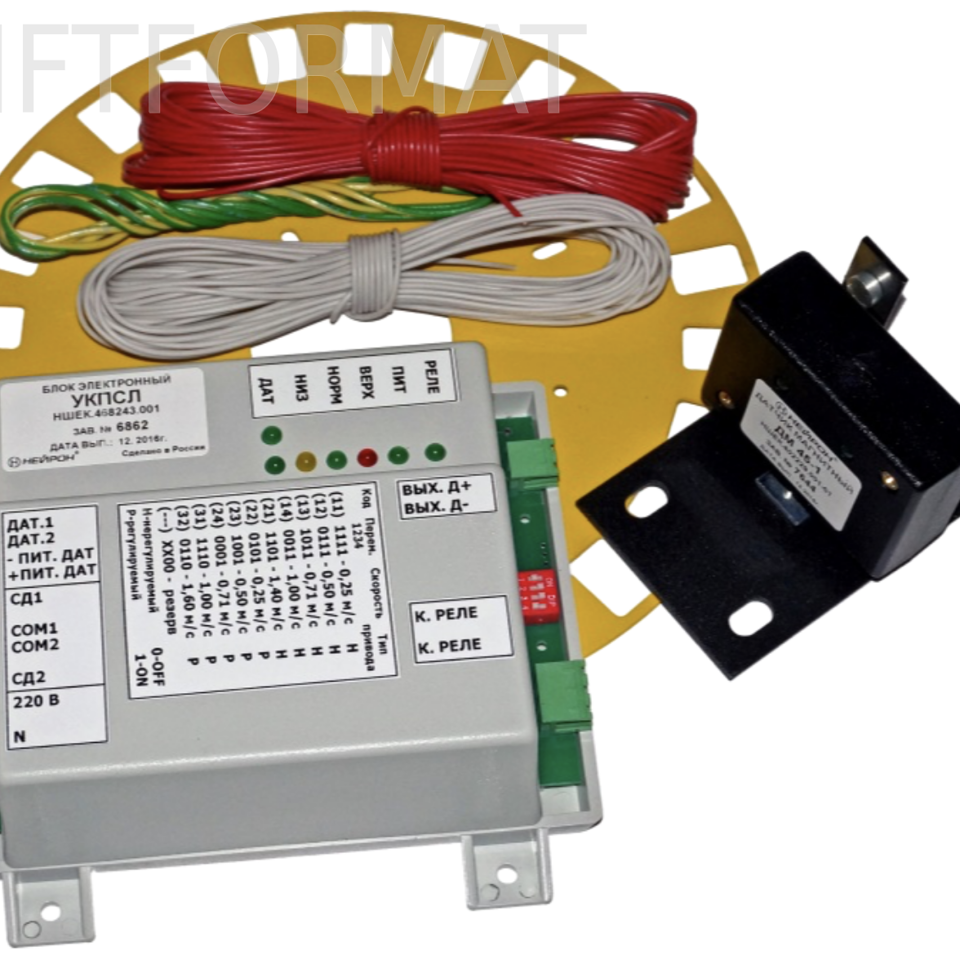 Варианты ответов:- для контроля скорости движения лифта;- для получения стабилизированного напряжения питания;- для подключения лифта к диспетчерской системе;- для управления приводом дверей.Вопрос № 9При соединении резисторов, как показано на схеме, общее сопротивление цепи: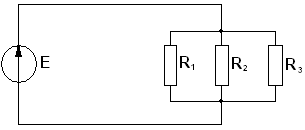 Варианты ответов:- уменьшится;- не изменится;- увеличится.Вопрос № 10Какой персонал по лифтам является квалифицированным?Варианты ответов:- работники, подтвердившие свою квалификацию в соответствии с профессиональным стандартом, устанавливающим квалификационные характеристики для выполнения соответствующих работ;- работники, обученные по соответствующим программам и аттестованные в учебном заведении или в организации, имеющей лицензию на проведение обучения и аттестации и получившие соответствующее удостоверение;- работники, имеющие соответствующее удостоверение.